        01 лютого 2018 року на базі КЗО «Навчально-виховний комплекс №111 «спеціалізована школа – дошкільний навчальний заклад» Дніпровської міської ради  відбувся методичний захід «Панорама методичних знахідок» на тему: Соціально-психологічні технології корекційно - розвивальної роботи в умовах сучасного закладу освіти – «Трикутник співробітництва» для  практичних психологів  закладів загальної середньої  освіти міста.                                                               У роботі семінару взяли участь: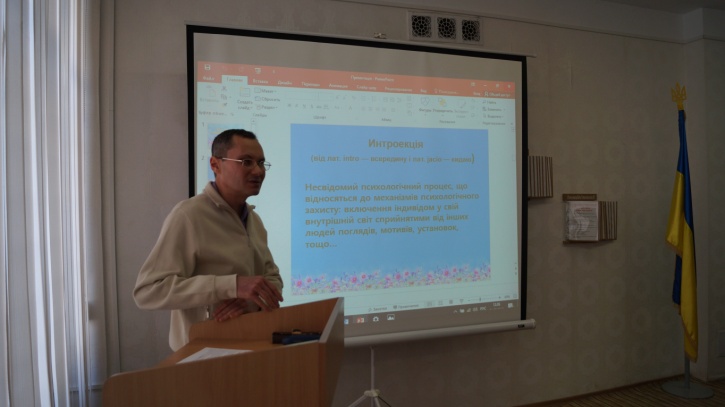 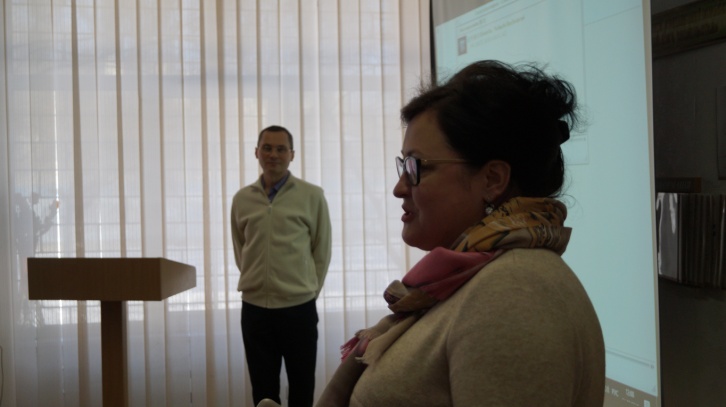 Представник  обласної експертної групи з питань атестації практичних психологів, завідуюча ОНМЦ практичної психології і соціальної роботи,  Савельєва Наталія Володимирівна.Методист з питань психології та соціальної роботи методичного центру управління освіти департаменту гуманітарної  політики Дніпровської міської ради, Данілова Галина Миколаївна.Директор КЗО «Навчально-виховний комплекс №111 «спеціалізована школа – дошкільний навчальний заклад», Горбачова Світлана ВалеріївнаКерівники методичних об’єднань  практичних психологів закладів загальної середньої  освіти  районів  та практичні психологи міста.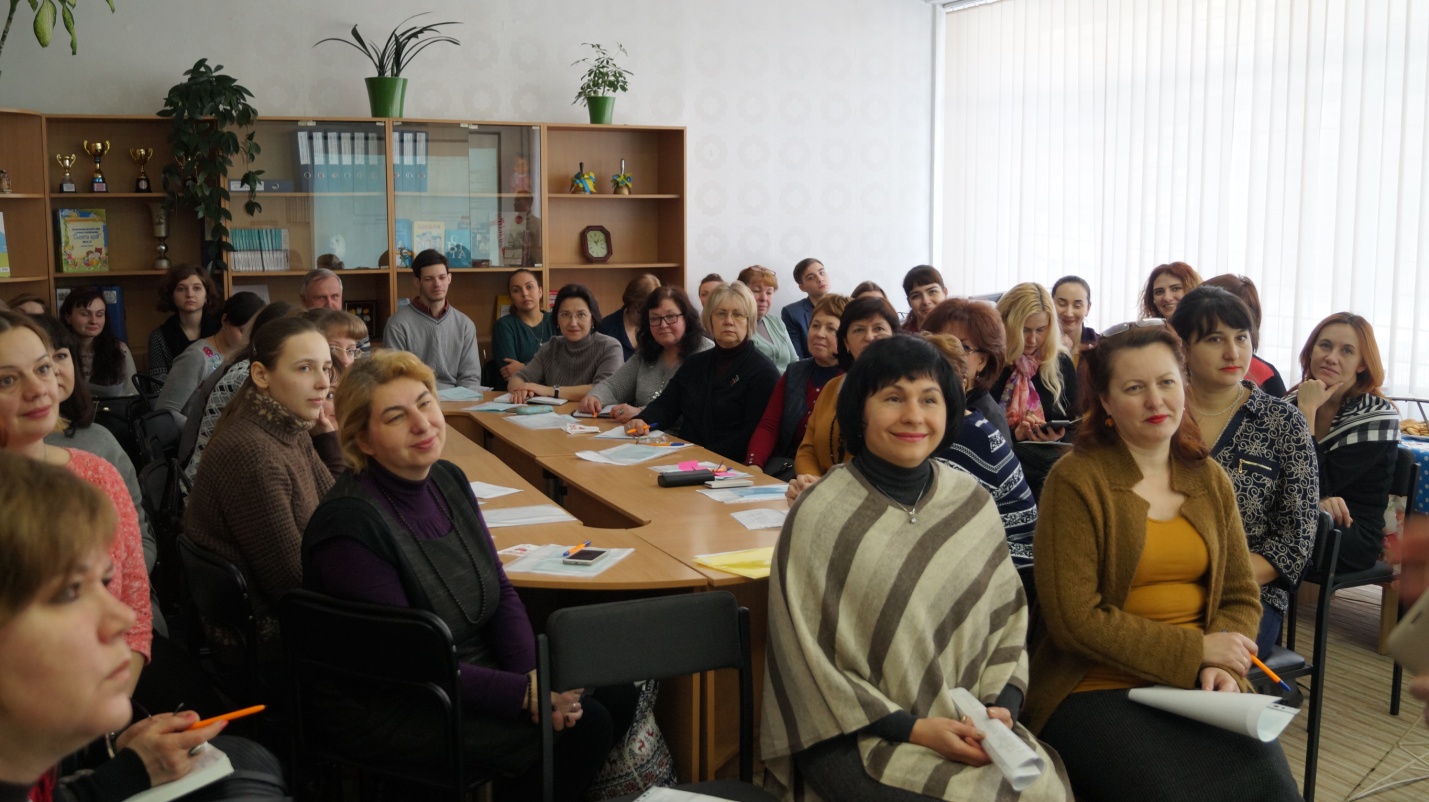 Практичний психолог комунального закладу освіти «Навчально-виховний комплекс №111 «спеціалізована школа – дошкільний навчальний заклад» Оленєв Володимир Олександрович, презентував роботу психологічної служби закладу освіти в трикутнику співробітництва, яка є розгорнутим видом дитино центристської моделі.  Наголосив на тому, що психологічний супровід освітнього процесу в новій українській школі має бути комплексним «Трикутник співробітництва». Розповів про діагностичну роботу з дошкільнятами,  використання проективних та об’єктивних методик під час психологічного супроводу першокласників, результати моніторингу невротичних реакцій у дітей 9-11 років, роботу за методиками Морено, Філліпса.  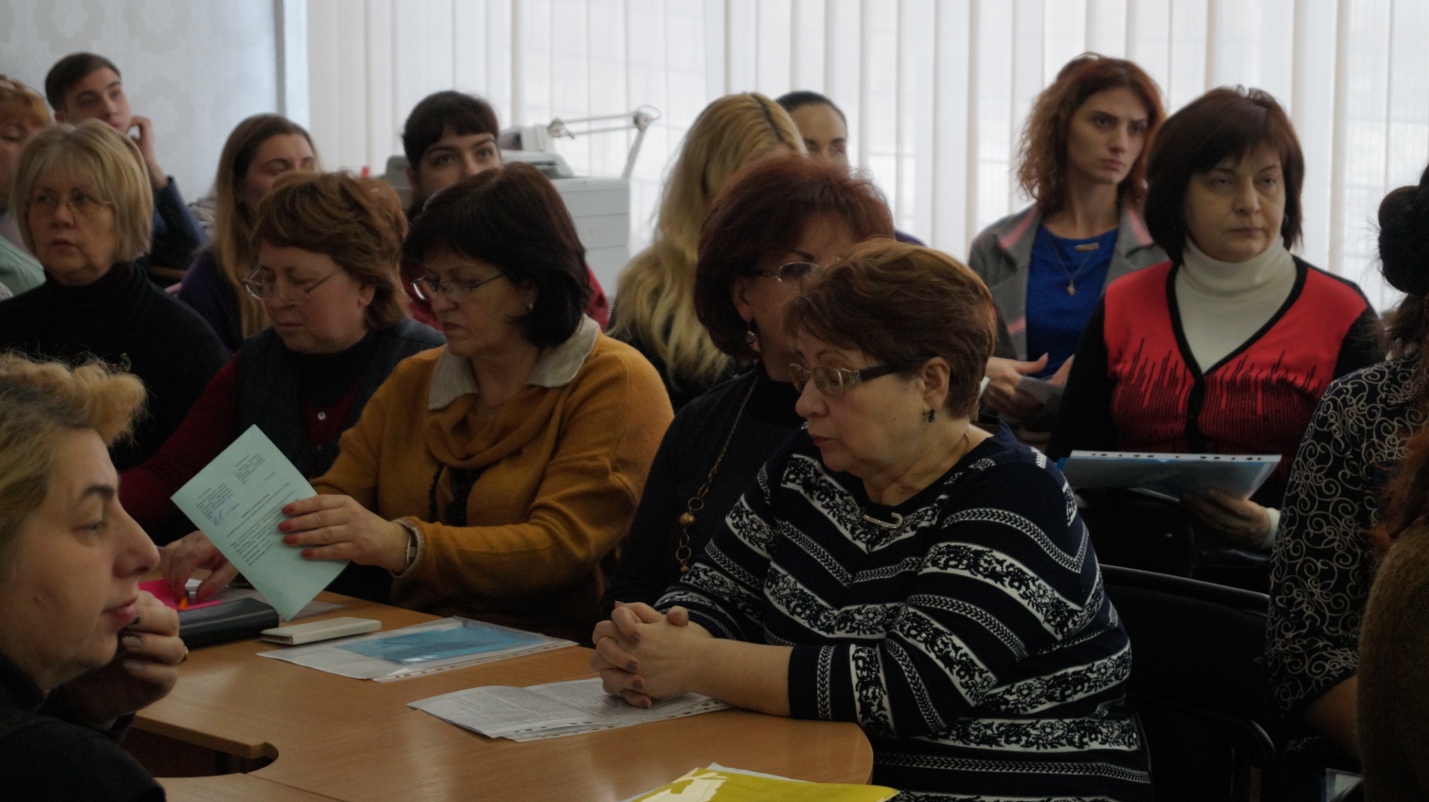 Учасники заходу мали можливість познайомитись з деякими методичними знахідками щодо гармонізації внутрішнього стану дитини та батьків.У практичному модулі психологи закладів загальної середньої освіти відпрацювали прийоми корекції емоційного вигорання педагогічних працівників, познайомились з методами профілактики синдрому емоційного вигоряння.  Методист МЦ з питань психології і соціальної роботи, Данілова Г.М.